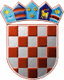 REPUBLIKA HRVATSKAŽUPANIJSKO IZBORNO POVJERENSTVOZAGREBAČKE ŽUPANIJEKLASA: 013-03/19-01/06URBROJ: 238/1-01-19-16ZAGREB, 10. svibnja 2019.        Na osnovi članka 78. stavka 2. Zakona o izboru vijeća i predstavnika nacionalnih manjina ("Narodne novine", broj 25/19, dalje: Zakon), a u svezi članka 76. stavka 1. i članka 77. stavka 1. Zakona, nakon provedenih izbora članova Vijeća albanske nacionalne manjine u  ZAGREBAČKOJ ŽUPANIJI  5. svibnja 2019., Županijsko izborno povjerenstvo ZAGREBAČKE ŽUPANIJE na sjednici održanoj 10. svibnja 2019. utvrdilo je i objavljujeODLUKUO KONAČNIM REZULTATIMA IZBORA ČLANOVA VIJEĆA ALBANSKE NACIONALNE MANJINE U ZAGREBAČKOJ ŽUPANIJIPredsjednicaŽupanijskog izbornog povjerenstva                            ŽELJKA BREGEŠ, v.r.I.Od ukupno 833 birača upisanih u popis birača, glasovanju je pristupilo 101 birača, odnosno 12,12%, od čega je prema glasačkim listićima glasovalo 100 birača, odnosno 12,00%. Važećih listića bilo je 92, odnosno 92,00%. Nevažećih je bilo 8 glasačkih listića, odnosno 8,00%.Od ukupno 833 birača upisanih u popis birača, glasovanju je pristupilo 101 birača, odnosno 12,12%, od čega je prema glasačkim listićima glasovalo 100 birača, odnosno 12,00%. Važećih listića bilo je 92, odnosno 92,00%. Nevažećih je bilo 8 glasačkih listića, odnosno 8,00%.II.Kandidati za izbor članova Vijeća albanske nacionalne manjine u  ZAGREBAČKOJ ŽUPANIJI dobili su sljedeći broj glasova:Kandidati za izbor članova Vijeća albanske nacionalne manjine u  ZAGREBAČKOJ ŽUPANIJI dobili su sljedeći broj glasova:1.KRISTJAN TOMAJ64glasa2.BIB MARKPRENKAJ45glasova3.MARKO MARKPRENKAJ45glasova4.MEMETALI ZENUNI42glasa5.SANIJE ZENUNI42glasa6.FATIME ZENUNI41glas7.HASAN ZENUNI40glasova8.ILIR ZENUNI40glasova9.KASIM ZENUNI40glasova10.ASLAN ZENUNI39glasova11.LIMAN MARTINAJ38glasova12.AMIR ZENUNI38glasova13.IRFAN ZENUNI38glasova14.BESIM ABDI36glasova15.MERSIJE ABDI36glasova16.NASER ABDI36glasova17.SAMIR AMETI36glasova18.AGIM KRASNIQI36glasova19.ŠABAN AMETI35glasova20.ADIS DEHARI35glasova21.EJUP MAMUTI35glasova22.RAMIZ VORFAJ35glasova23.LAVDRIM ABDI34glasa24.MEMET ABDI34glasa25.SIMIALJ ABDI34glasaIII.Na osnovi članka 53. stavka 2. i 3. Zakona, utvrđuje se da su za članove Vijeća albanske nacionalne manjine u  ZAGREBAČKOJ ŽUPANIJI izabrani:Na osnovi članka 53. stavka 2. i 3. Zakona, utvrđuje se da su za članove Vijeća albanske nacionalne manjine u  ZAGREBAČKOJ ŽUPANIJI izabrani:1.KRISTJAN TOMAJ2.BIB MARKPRENKAJ3.MARKO MARKPRENKAJ4.MEMETALI ZENUNI5.SANIJE ZENUNI6.FATIME ZENUNI7.HASAN ZENUNI8.ILIR ZENUNI9.KASIM ZENUNI10.ASLAN ZENUNI11.LIMAN MARTINAJ12.AMIR ZENUNI13.IRFAN ZENUNI14.BESIM ABDI15.MERSIJE ABDI16.NASER ABDI17.SAMIR AMETI18.AGIM KRASNIQI19.ŠABAN AMETI20.ADIS DEHARI21.EJUP MAMUTI22.RAMIZ VORFAJ23.LAVDRIM ABDI24.MEMET ABDI25.SIMIALJ ABDIIV.U skladu s člankom 78. stavkom 3. Zakona, ova Odluka objavit će se na mrežnoj stranici  Zagrebačke županije.U skladu s člankom 78. stavkom 3. Zakona, ova Odluka objavit će se na mrežnoj stranici  Zagrebačke županije.